استبانة استطلاع آراء قطاع الأعمال وجهات التوظيف عن خريج جامعة الملك سعود(تجاه خريجي مرحلة البكالوريوس)عزيزي صاحب العمل: نشكرك على وقتك الذي ستقضيه لتعبئة هذه الاستبانة، حيث أن آراء أصحاب الأعمال وجهات التوظيف في غاية الأهمية، وستوفر معلومات تفيد في تقويم أداء الجامعة وبرامجها.    وستجمع استجابات جميع أصحاب الأعمال وجهات التوظيف وتستخدم خلاصة النتائج في التخطيط للتحسين، كما ستعامل البيانات بسرية تامة، فنرجو التفضل بالإجابة عن جميع الأسئلة.إرشادات لتعبئة الاستبانة       تتكون الاستبانة من أربعة أجزاء: الأول معلومات عامة، الثاني عن كفاءة خريج جامعة الملك سعود، أما الجزء الثالث فيخص تقويم مهارات خريج جامعة الملك سعود مقارنة بغيره من خريجي الجامعات الأخرى، والجزء الأخير للتقويم العام وإبداء الرأي والاقتراحات.وتتطلب الإجابة عن البنود اختيار تقدير من خمس مستويات وهي:  أوافق بشدة: وتعني أن العبارة صحيحة دائماً أو في كل الأحيان تقريباً أوافق: وتعني أن العبارة صحيحة غالباً محايد: وتعني عدم الموافقة التامة أو الرفض التام لا أوافق: وتعني أن العبارة غير صحيحة غالبا لا أوافق بشدة: وتعني أن العبارة غير صحيحة على الإطلاق أو دائما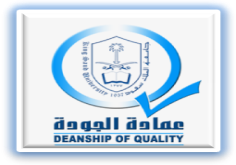 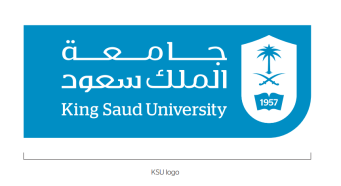                                              عمادة الجودة     جامعة الملك سعودالمعلومات العامة الاسم (اختياري):الوظيفة: جهة العمل: هل تم توظيف أحد خريجي جامعة الملك سعود خلال السنة الحالية لديكم: نعم (      )       لا  (      )كم عدد خريجي جامعة الملك سعود الذين وظفوا لديكم خلال السنة الحالية: .............لا ينطبق  غير موافق بشدةغير موافقمحايدموافقموافق بشدةبنود آراء قطاع الأعمال وجهات التوظيف عن خريج جامعة الملك سعودبنود آراء قطاع الأعمال وجهات التوظيف عن خريج جامعة الملك سعودلدى خريج الجامعة القدرة على فهم طبيعة عمل المؤسسة1يتمتع خريج الجامعة بشخصية قيادية2يقوم خريج الجامعة بالمهام المنوطة به بكفاءة3ولاء خريج الجامعة للمؤسسة التى يعمل بها مرتفع4يتقن خريج الجامعة استخدام الكمبيوتر وتطبيقاته 5يتقن خريج الجامعة استخدام الانترنت6يجيد خريج الجامعة اللغة الانجليزية كمتطلب للعمل 7مستوى الثقافة العامة لخريج الجامعة مرتفع8علاقة خريج الجامعة مع زملائه في العمل جيدة9يقدم خريج الجامعة أفكاراً إبداعية  تحسن العمل  10يبدي خريج الجامعة استعدادا للتطوير الذاتي في مجال عمله 11يتقبل خريج الجامعة في القيام بأعمال إضافية في العمل 12يتمكن خريج الجامعة من التأقلم مع بيئة العمل المحيطة 13يلتزم خريج الجامعة بمواعيد وساعات الحضور والانصراف 14بشكل عام أشعر بالرضا عن خريج جامعة الملك سعود15لا ينطبق غير موافق بشدةغير موافقمحايدموافقموافق بشدةالمهارات التي تميز خريج جامعة الملك سعود عن غيرهالمهارات التي تميز خريج جامعة الملك سعود عن غيرهمهارات الاستماع والإنصات 16مهارات الفهم والاستيعاب 17مهارات التحدث والحوار 18مهارات الكتابة 19مهارات اللغة الانجليزية كمتطلب للعمل20مهارات التفاوض والإقناع 21القدرة على التواصل 22العمل بفاعلية كعضو في فرق العمل23مهارات فهم وحل المشكلات24التعامل بفاعلية مع التغذية الراجعة على أدائه 25تطوير حلول عملية 26المشاركة بفاعلية في أعمال المؤسسة27تحليل وفهم البيانات والمعلومات الأساسية28استخدام التقنية بفاعلية29القدرة على الانجاز 30احترام المواعيد والانضباط 31التقويم العام والمقترحاتنعم  بالتأكيدنعم، على الأرجحلا، على الأرجحلا بالتأكيدهل ترغب في توظيف خريجي جامعة الملك سعودما الجوانب التي ترغبها في خريجي جامعة الملك سعود ولم تجدها؟ما الجوانب التي ترغبها في خريجي جامعة الملك سعود ولم تجدها؟ما الجوانب التي ترغبها في خريجي جامعة الملك سعود ولم تجدها؟ما الجوانب التي ترغبها في خريجي جامعة الملك سعود ولم تجدها؟ما الجوانب التي ترغبها في خريجي جامعة الملك سعود ولم تجدها؟هل لديك أي مقترحات لتطوير مهارات خريجي جامعة الملك سعود ؟ فضلاً اذكرها؟هل لديك أي مقترحات لتطوير مهارات خريجي جامعة الملك سعود ؟ فضلاً اذكرها؟هل لديك أي مقترحات لتطوير مهارات خريجي جامعة الملك سعود ؟ فضلاً اذكرها؟هل لديك أي مقترحات لتطوير مهارات خريجي جامعة الملك سعود ؟ فضلاً اذكرها؟هل لديك أي مقترحات لتطوير مهارات خريجي جامعة الملك سعود ؟ فضلاً اذكرها؟أوافق بشدةأوافقمحايد لا أوافقلا أوافق بشدةكانت أسئلة الاستبانة واضحة لي 